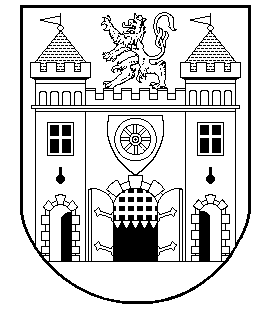 STATUTÁRNÍ MĚSTO LIBERECRADA MĚSTA LIBERCENařízení statutárního města Liberec č. 1/2022kterým se stanovujeTarif městské dopravy v Liberciv rámci Integrovaného tarifu veřejné dopravy Libereckého krajeRada města Liberce se usnesla dne 1. 3. 2022 usnesením č. 222/2022 v souladu s § 11 odst. 1 a § 102 odst. 2 písm. d) zákona č. 128/2000 Sb., o obcích (obecní zřízení ve znění pozdějších předpisů), dle § 1 odst. 6 zákona č. 526/1990 Sb., o cenách,  ve znění pozdějších předpisů a na základě zmocnění § 4a odst. 1 písm. a) zákona č. 265/1991 Sb., o působnosti orgánů České republiky v oblasti cen  ve znění pozdějších předpisů a v souladu s  Výměrem Ministerstva financí ČR č. 01/2022 ze dne 3. 12. 2021, kterým se vydává seznam zboží s regulovanými cenami, vydat toto nařízení:Čl. 1Úvodní ustanoveníTarif městské dopravy v Liberci je součástí Integrovaného tarifu veřejné dopravy Libereckého kraje a je vyhlášen pro tarifní zónu LIBEREC.Tarif městské dopravy v Liberci stanovuje maximální ceny jízdného a platnost jízdních dokladů pro pravidelné linky městské dopravy LIBEREC provozované Dopravním podnikem měst Liberce a Jablonce nad Nisou, a.s. Jízdní doklady nahrané na kartě Opuscard jsou platné ve všech linkách IDOL v tarifní zóně Liberec.Ceny jízdenek jsou uvedeny včetně druhé snížené sazby DPH.Čl. 2Základní pojmyIDOL – Integrovaný dopravní systém Libereckého kraje.Opuscard – bezkontaktní čipová karta používaná mj. jako nosič jízdních dokladů IDOL.Integrovaný jízdní doklad je doklad umožňující cestujícím v rámci časové a zónové platnosti využít ke svým cestám spoje všech dopravců zahrnutých do Integrovaného dopravního systému Libereckého kraje. Nosičem integrovaného jízdního dokladu je Opuscard.Neintegrovaný jízdní doklad je doklad, který je mezi linkami jednotlivých dopravců navzájem nepřestupný. Tarifní zóna je množina autobusových/železničních zastávek/stanic a zastávek MHD rozhodná k vymezení zónové platnosti jízdního dokladu.Elektronické peněžní prostředky nebo elektronická peněženka – hotovost nahraná na Opuscard, sloužící k úhradě jízdného. Čl. 3Tarifní zásadyTarif městské dopravy v Liberci je zónový a časový.Všechny autobusové a tramvajové linky městské hromadné dopravy LIBEREC provozované Dopravním podnikem měst Liberce a Jablonce nad Nisou, a.s. (včetně linek na území obcí Kryštofovo Údolí, Šimonovice, Stráž nad Nisou a Bedřichov) náleží do tarifní zóny „LIBEREC“ s výjimkou části tramvajové linky č. 11 Liberec - Jablonec nad Nisou, kde poslední zastávkou v tarifní zóně „LIBEREC“ je zastávka Proseč n.N., výhybna (Jablonec n.Nisou, Proseč n.Nisou, výhybna) ve směru do Jablonce nad Nisou.Kromě jízdních dokladů stanovených tímto nařízením jsou na linkách městské dopravy v Liberci uznávány i platné integrované jízdní doklady IDOL a platné jízdní doklady EURO-NISA-Ticket. Nárok na zlevněné jízdné podle Výměru MF a tohoto nařízení má cestující, který splní podmínky slevy, na všech linkách MHD Liberec, a to z kterékoliv nástupní/přestupní zastávky do kterékoliv výstupní/přestupní zastávky.Čl. 4Jízdenky pro jednotlivou jízduJízdenky pro jednotlivou jízdu papírovéJízdenka pro jednu zónu									cena		platnostZÁKLADNÍ přestupní				24,- Kč		40 min	ZLEVNĚNÁ přestupní				12,- Kč		40 minV sobotu, neděli a ve státem uznaných svátcích celodenně se platnost těchto jízdenek prodlužuje na 60 minut.Jízdenka platí na linkách městské hromadné dopravy LIBEREC pouze v jedné z tarifních zón, a to pouze v té, ve které byla při nástupu označena nebo pro kterou byla zakoupena. V době platnosti jízdenky je možný přestup pouze v rámci linek městské hromadné dopravy LIBEREC provozovaných Dopravním podnikem měst Liberce a Jablonce nad Nisou, a.s. v příslušné tarifní zóně. Jízdenky pro jednotlivou jízdu zakoupené prostřednictvím elektronické peněženky OpuscardJízdenka pro zónu „LIBEREC“			cena		platnostZÁKLADNÍ přestupní				22,- Kč		40 min	ZLEVNĚNÁ přestupní				11,- Kč		40 minV sobotu, neděli a ve státem uznaných svátcích celodenně se platnost těchto jízdenek prodlužuje na 60 minut.Jízdenky platí pouze v tarifní zóně „LIBEREC“ a v době její platnosti je možný přestup v rámci linek IDOL a této zóny.SMS jízdenka pro jednotlivou jízduJízdenka pro zónu „LIBEREC“			cena		platnostZÁKLADNÍ přestupní				25,- Kč		60 min	SMS jízdenky jsou platné pouze na linkách městské hromadné dopravy LIBEREC provozovaných Dopravním podnikem měst Liberce a Jablonce nad Nisou, a.s. v zóně „LIBEREC“.ZÁKLADNÍ nepřestupní SMS jízdenka			cena		platnostZÁKLADNÍ nepřestupní				36,- Kč		90 min	SMS jízdenky jsou platné pouze na lince městské hromadné dopravy LIBEREC mezi tarifní zónou Liberec a přilehlou tarifní zónou (Jablonec nad Nisou, Bedřichov) provozované Dopravním podnikem měst Liberce a Jablonce nad Nisou, a.s.Čl. 5Časové jízdenky přenosnéČasové jízdenky přenosné pro zónu „LIBEREC“						  cena24 hodinová základní 				  80,- Kč24 hodinová zlevněná				  40,- KčJednodenní skupinová				155,- KčPapírové 24 hodinové jízdenky platí 24 hodin od označení jízdenky označovačem.Jednodenní skupinová jízdenka platí maximálně pro společně cestující 2 dospělé osoby a 3 děti ve věku do 15ti let.Papírové jízdenky jsou platné pouze na linkách městské hromadné dopravy LIBEREC provozovaných Dopravním podnikem měst Liberce a Jablonce nad Nisou, a.s. v zóně „LIBEREC“.Jízdenky, jejichž nosičem je Opuscard, jsou platné na všech linkách IDOL v zóně „LIBEREC“.Časové turistické jízdenky přenosné pro zónu „LIBEREC“cenaJednodenní základní 	50,-Kč (doba platnosti: 24 hod od označení)Jednodenní zlevněná 	25,-Kč (doba platnosti 24 hod od označení)Víkendová rodinná (2+3) 	200,-Kč (doba platnosti od 12 hod (pátek – resp. doba označení do neděle 24 hodin) Tyto jízdní doklady platí pouze na tramvajových linkách číslo 2 a 3. Rodinný typ jízdního dokladu může využít skupina o maximální velikosti dvou dospělých a třech dětí do 15 let věku.Čl. 6Časové jízdenky nepřenosnéČasové jízdenky nepřenosné pro zónu „LIBEREC“							   cenaSedmidenní základní				   175,- KčSedmidenní zlevněná (dítě, student, 65+)		     43,- KčSedmidenní pro osobu pobírající PPM, RP		     43,- KčSedmidenní pro důchodce				     43,- KčTřicetidenní základní				   530,- KčTřicetidenní zlevněná (dítě, student, 65+)		   132,- KčTřicetidenní pro osobu pobírající PPM, RP a SD	   132,- KčTřicetidenní pro důchodce				   132,- KčDevadesátidenní základní				 1370,- KčDevadesátidenní zlevněná (dítě, student, 65+)		   342,-KčDevadesátidenní pro osobu pobírající PPM, RP a SD	   342,- KčDevadesátidenní pro důchodce			   342,- Kč366 denní základní					 3650,- Kč366 denní zlevněná (dítě, student, 65+)		   912,- Kč366 denní pro osobu pobírající PPM a RP		   912,- Kč366 denní pro důchodce				   912,- Kč366 denní DRŽITEL ZLATÉ	 JANSKÉHO MEDAILE				 1800,- KčPro zakoupení časových nepřenosných jízdenek je nutné předložit platnou Opuscard.Časové jízdenky nepřenosné platí pro zónu „LIBEREC“ na všech linkách IDOL.Čl. 7Doplňkový prodej jízdenek u řidičeV doplňkovém prodeji jízdenek u řidiče je možné zakoupit za předem odpočítané mince či bankovky jízdenky:Jízdenka v doplňkovém prodeji						cena	platnost	Jízdenka jednozónová pro jednotlivou jízdu ZÁKLADNÍ přestupní	30,- Kč	40 minutJízdenka jednozónová pro jednotlivou jízdu ZLEVNĚNÁ přestupní	  15,- Kč	40 minutJízdenka jednozónová platí pouze na linkách městské hromadné dopravy LIBEREC v jedné z tarifních zón a to pouze v té, ve které byla při nástupu označena nebo pro kterou byla zakoupena. V sobotu, neděli a ve státem uznaných svátcích celodenně se platnost těchto jízdenek prodlužuje na 60 minut. V době platnosti jednozónové přestupní jízdenky je možný přestup pouze v rámci linek městské hromadné dopravy LIBEREC provozovaných Dopravním podnikem měst Liberce a Jablonce nad Nisou, a.s. v příslušné tarifní zóně. Nepřestupní jízdenky zakoupené v doplňkovém prodeji u řidiče jsou nepřestupné a platí po dobu pobytu ve vozidle pouze na linkách městské hromadné dopravy LIBEREC provozovaných Dopravním podnikem měst Liberce a Jablonce nad Nisou, a.s. při jedné jízdě z tarifní zóny „LIBEREC“ do sousední tarifní zóny, případně opačným směrem. Papírové 24 hodinové jízdenky platí 24 hodin od označení jízdenky označovačem na linkách městské hromadné dopravy LIBEREC pouze v tarifní zóně „LIBEREC“. Čl. 8Slevy jízdnéhoNa linkách MHD se zlevněné jízdné přiznává pro jízdu z kterékoliv nástupní nebo přestupní zastávky do kterékoliv výstupní nebo přestupní zastávky. Za zlevněné jízdné dle čl. 4, 5, 6 a 7 (jízdenky pro jednotlivou jízdu, časové jízdenky přenosné a nepřenosné, při prodeji jízdenek ve vozidle a doplňkový prodej u řidiče) se přepravují:děti a mladiství od 6ti do 18ti let (tj. do dne, který předchází dni 18. narozenin), přičemž cestující ve věku od 15 do 18 let prokazují nárok na slevu úředně vydaným platným identifikačním osobním dokladem s fotografií, jménem a příjmením a datem narození (občanským průkazem, cestovním pasem apod.); nebo platným průkazem ISIC nebo žákovským průkazem potvrzeným školou a dopravcem dle aktuálně platného Výměru MF (na údaje „z“ a „do“ a na platnost průkazu se nebere zřetel).  Žáci a studenti ve věku od 18 do 26 let (tj. do dne, který předchází dni 26. narozenin), kteří se vzdělávají v základní škole nebo se soustavně připravují na budoucí povolání studiem na střední škole, konzervatoři, vyšší odborné škole, vysoké škole v denní nebo prezenční formě studia v ČR nebo studiem, které je svým obsahem a rozsahem postaveno na roveň studia na těchto školách, nebo mají obdobné postavení v zahraničí. Nárok na slevu se prokazuje platným žákovským průkazem anebo platným průkazem ISIC. Nárok na slevu pro studenty se posuzuje vždy k prvnímu dni platnosti jízdního dokladu. Podmínka věku do 26 let musí být splněna pro celé období platnosti jízdního dokladu.Osoby starší 65 let. Nárok na zvláštní jízdné pro osoby 65+ se prokazuje průkazem občana Evropské unie nebo cestovním dokladem nebo jiným úředně vydaným platným identifikačním osobním dokladem, který obsahuje fotografii nebo digitální zpracování podoby, jméno a příjmení a datum narození.osoby pobírající peněžitou pomoc v mateřství a rodičovský příspěvek dle zákona č. 117/1995 Sb. a zákona č. 187/2006 Sb. ve znění pozdějších předpisů. Slevu lze uplatnit na prodejních kontaktních místech jedině v ul. Frýdlantská, Fügnerova a v Evropském domě, a to pouze na základě předloženého dokladu o přiznání dávky. Podmínka pobírání uvedených dávek musí být splněna po celé období platnosti jízdního dokladu.osoby pobírající měsíčně se opakující peněžité dávky pomoci v hmotné nouzi dle zákona č. 111/2006 Sb, o pomoci v hmotné nouzi, ve znění pozdějších předpisů, nebo pobírající příspěvek na bydlení podle zákona 117/1995 Sb., o státní sociální podpoře, ve znění pozdějších předpisů. Slevu lze uplatnit na prodejních kontaktních místech jedině v ul. Frýdlantská, Fügnerova a v Evropském domě, a to pouze na základě předloženého dokladu o přiznání dávky, ne staršího než jeden měsíc.Nárok na jízdné pro důchodce (časové jízdenky nepřenosné) se přiznává po předložení rozhodnutí o přiznání starobního důchodu nebo invalidního důchodu pro invaliditu 3. stupně vydaného Českou správou sociálního zabezpečení (okresní nebo městskou správou sociálního zabezpečení). V případě, že občanovi nebyl doposud důchod přiznán (žadatel o důchod), předloží potvrzení o uplatnění důchodu z Okresní správy sociálního zabezpečení.Čl. 9Bezplatná přepravaV tarifní zóně „LIBEREC“ se bezplatně přepravují:děti do 6ti let věku,držitelé průkazu ZTP a ZTP/P včetně průvodce a vodícího psa, psi podrobující se speciálnímu výcviku pro doprovod handicapovaných osob a jejich cvičitelé,držitelé Zlatého kříže Českého červeného kříže 3. třídy a vyšší, průkazu Českého svazu bojovníků za svobodu, Konfederace politických vězňů ČR, Sdružení bývalých politických vězňů ČR a Ústřední rady svazu PTP-VTNP nebo a občané uvedení v § 29 zákona č. 87/1991 Sb., o mimosoudních rehabilitacích ve znění pozdějších předpisů.,zavazadla a zvířata,dětský kočárek a sáňky,lyže i s holemi (snowboard),osoby starší 70ti let – s povinností předložit při kontrole občanský nebo jiný průkaz s fotografií, nebo bezkontaktní čipovou kartu aktivovanou jako 366 denní nepřenosnou jízdenku (bez úhrady manipulačního poplatku).Čl. 10Zrušovací ustanoveníZrušuje se Nařízení statutárního města Liberec č. 2/2021 Tarif městské dopravy v Liberci v rámci Integrovaného tarifu veřejné dopravy Libereckého kraje.Čl. 11ÚčinnostToto nařízení, kterým se stanovuje Tarif městské dopravy v Liberci v rámci Integrovaného tarifu veřejné dopravy Libereckého kraje, nabývá účinnosti dnem 1. dubna 2022.………………………………….				……………….………………….Ing. Zbyněk Karban v. r.					Ing. Jaroslav Zámečník, CSc. v. r.náměstek primátora města Liberec				primátor města